RESUME DIPALDIPAL.293424@2freemail.com   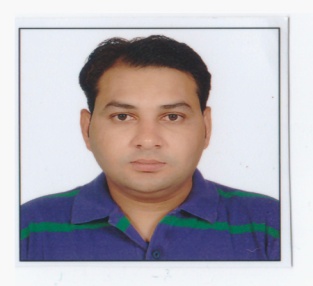 OBJECTIVE	To be associated with a progressive organization that provides an opportunity to apply knowledge and skills in order to abreast with latest trends and to be part to the team that Works towards the growth of the organization and thereby gain satisfaction in all aspects in process.EXPERIENCE SUMMARY: 	 I have 11+ years of experience in the field of Gas turbine combined cycle power plant operation.       .TECHNICAL QUALIFICATION       1. Qualification       	:    	DEE. (Diploma in Electrical Engineering)TRAINING PROGRAMME ATTENDED Fire safety Equipments and Power plant safety Training in United Arab              Emirates of civil Defense, Ras Al khaima, UAE.I was taking training in 500MW Thermal power plant in Torrent Power     AEC.Ltd As a Technician Apprentice.EXPERIENCE SUMMARYHaving 11+ Years experience in Gas Turbine Combined Cycle and Open cycle Power Plant Operation.Experience in operation of Gas Turbine, HRSG, Boiler, Steam Turbine, Generator and all its auxiliaries..Experience in troubleshooting during operational emergencies.Co – ordinating in Preventive, Running, Shutdown and Annual maintenance.Having experience in maintain log books & records during the shift operation activities.Having experience in daily generation report (Fuel, water and Energy) preparation work. PRESENT EXPERINCE (GULF)           COMPANY NAME	:	AL GHAIL POWER LLC. 	Ras Al Khaimah, U.A.E.           COMPANY MAKE	:	BHEL Gas turbine GE Make Fr 6FA & GE LM2500 PC           CAPACITY                      	:          	105 MW                                                 	65 MW (2*32.5) + 40 MW (2*20)           PERIOD	:	19.01.2009 to till date            DESIGNATION               	:	Panel EngineerRESPONSIBILITIESOperation and maintenance of 45MW, GE Machine, LM 2500, Aero derivative Gas turbine and its auxiliaries.65MW Frame6B MarkVI, GE Machine and its Auxiliaries cooling water system, Lube oil system, 11KV Switchyard, 415V MCC, Gas fuel, liquid fuel and Emergency diesel Generator operation.  Start up and Shut down of Gas Turbine. Maintaining the BOP system (liquid fuel pumps, DM water pumps, cooling water pumps, cooling tower fans & air compressor).Fuel changeover Operation according to the availability.                                                                    Operating to 5000psi hydraulic gas turbine starting system.  HT switchgear of 6.6kv & 11kv and LT switch gear. Monitoring & executing of gas turbine PLC control system.Fire Fighting System for GT, Transformers, fuel tanks and manual call points.Having experience in maintain log books and records during the shift operation activities.PREVIOUS EXPERINCE-I	CONCERN	:         	ONGC (Under contract with S&S construction.)	SITE	:	ONGC –Bharuch. 		34.5 MW Combined Cycle Gas Power Plant, Gandhar	PERIOD	:	2007 to 2009                                                                                                                                                                                        DESIGNATION	:	Asst shift in charge (operation)COMPANY PROFILE     Gas Turbine	Make	:	BHEL (In collaboration with GE Gas Turbine)	Capacity	:	22.0 MW     Steam Turbine	Make	:	BHEL	Capacity	:	12.5 MW      HRSG	Make	:	BHEL	Capacity	:	64.8 TPH, 	Working Pr.	:	46 Kg/cm2	Main Steam Temp.	:	425 ±5°C                                         RESPONSIBILITIESOperation monitoring and controls of GE Make Fr 6FA Gas Turbine and it’s Auxiliaries , startup and shutdown activities with MARK-V  HMI unitStart up and Shut down of Gas Turbine, Steam Turbine, HRSG, Diesel Engine and Accessories.Synchronizing the system with grid(11KV,66KV)Maintaining the system sequencing during peak hours.All Electrical isolation de-isolation of the switchgear (415V, 6.6KV, 11KV).  Synchronizing the system from Mimic panel.All Mechanical isolation and de-isolation  for the shutdown &  startupCarryout daily routine test and Maintenance for the system. (Gas Boosting Compressor, Instrument Air Compressor, Firefighting System, HRSG, ACC).Taking effective steps to avoid TripProper maintaining of Mark V and Distribution control systems (DCS).Timely planning and execution of maintenance work with appropriate manpower.Experience in Gas Boosting Compressor Startup and Control System.Operation and Control of Air Cooled Condenser, Closed Cooling System, Vacuum pulling, Lube Oil System and water wash system.Experience in troubleshooting during operational emergencies.Having experience in maintain log books and records during the shift operation activities. 
PREVIOUS EMPLOYMENT-IIName of the Org	:	M/s Ruxum electrical, 				Surat, Gujarat India.                                                                         Organization Details	:	Under contract with Torrent power                                                                                       Designation		:	Electrical supervisorPeriod                         :          2006 to 2007RESPONSIBILITIESImplementation of different types of protection of Transformers, feeders, capacitors & lines.Maintenance & Overhauling of SF6 circuit breaker at 66Kv side & VCB at 11Kv side.Erection & Maintenance of H.T. & L.T. Overhead line.H.T. Cable (11Kv) & L.T. Cable laying, termination & jointing for PILC & XLPE Cables.Implementation of fault finding methods on H.T. & L.T. Cable by Robotron. Took several initiatives for plant performance enhancement activities in the area of Business Process Improvement and System Availability.Inventory management of electrical spare, lubrication oil & chemical.Control panel Wiring Knowledge of 66 KV and 11 KV.Successfully managed the installation of electrical equipment viz. Transformer, Switchgears   , LV and HV Panel. Maintenance of Transformer, MOCB , SF6 Breakers , Switchgear , FRMU,EOSWork in Tata mobile tower progress like Earthling (Copper & G.I) and shelter, control & power cabling and wiring. Oil BDV Testing. ( Transformer, FRMU,EOS)Performed preventive maintenance of all motors, Electrical panel Board prevent damage during operation.PERSONAL PROFILENAME					:	Dipal Date of Birth 				:	06.11.1984Marital Status & Sex			:	Married & MaleNationality & Religion			:	Indian & HinduLanguage known			:	Gujarati, English & HindiDriving License                                       :            GCC (UAE) driving license (20-12-2015 to 19-12-2025)STRENGTHHaving good communication Skills in language of Gujarati, English and well knowledge about the Industrial safety standards.DECLARATION	I here by declare that the above furnished details are true to the best of my knowledge and belief.